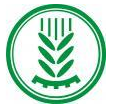 Regulamin uczestnictwa w projekcie„Zagraniczne praktyki zawodowe - możliwości rozwoju 
potencjału i kompetencji zawodowych”
nr. 2020-1-PL01-KA102-078919

Zagadnienia ogólne:1. Projekt „Zagraniczne praktyki zawodowe - możliwości rozwoju potencjału i kompetencji zawodowych” realizowany jest przez Zespół Szkół Centrum Kształcenia Rolniczego im. chor. Jana Szymańskiego w Marianowie. Projekt finansowany jest w ramach Programu POWER  na podstawie umowy nr. 2020-1-PL01-KA102-0789192. Niniejszy regulamin określa zasady uczestnictwa w projekcie „Zagraniczne praktyki zawodowe - możliwości rozwoju potencjału i kompetencji zawodowych” nr. 2020-1-PL01-KA102-078919 3. Projekt skierowany jest do uczniów, którzy w roku szkolnym 2021/22 kształcą się na kierunkach: Technik Mechanizacji Rolnictwa i Agrotroniki – 36 osób, Mechanik Operator Maszyn i Urządzeń Rolniczych – 12 Technik Rolnik – 12 osób.4. Głównym działaniem projektu będą 2-tygodniowe praktyki zawodowe, które odbędą się we Włoszech w dniach 04-15.10.2021 oraz 15-28.05.2022.5. W ramach projektu uczniowie zakwalifikowani do udziału brać będą udział w zajęciach przygotowawczych do praktyk, praktykach zawodowych, ewaluacji oraz działaniach upowszechniających rezultaty projektu. 6. Warunkiem koniecznym do uczestnictwa w projekcie jest podpisanie przez uczestnika Regulaminu Uczestnictwa, Regulaminu Rekrutacji oraz wszystkich niezbędnych dokumentów związanych bezpośrednio z realizacją działań projektu. W przypadku uczniów niepełnoletnich wymagana jest także dodatkowo zgoda rodziców/pełnoprawnych opiekunów danego ucznia. 7. Szkoła zapewnia uczestnikom projektu bezpłatny transport, zakwaterowanie, wyżywienie oraz pełne ubezpieczenie w trakcie realizacji zagranicznych praktyk zawodowych.8. W trakcie trwania praktyk opiekunami uczestników będą nauczyciele szkoły, którzy zaangażowani zostaną w projekt. Za koordynację wszystkich działań odpowiedzialny jest 
P. Sławomir Łomotowski– koordynator projektu z ramienia Zespół Szkół Centrum Kształcenia Rolniczego im. chor. Jana Szymańskiego w Marianowie.
Koordynator projektu wraz z Opiekunami będą odpowiedzialni za:- wsparcie uczniów w kontaktach z pracodawcami;- pomoc językową;- dbanie o realizację założonych planów praktyk zarówno przez Uczestników, jak również przez pracodawców;- reagowanie w sytuacjach zagrożenia bezpieczeństwa Uczestników;- prowadzenie bieżącej ewaluacji działań.Prawa i obowiązki uczestników praktyk:1. Każdy Uczestnik ma prawo do:1) Terminowego otrzymywania wszystkich informacji na temat projektu, 2) Nieodpłatnego udziału w projekcie,3) Otrzymania certyfikatów zgodnie z założeniami projektu,4) Zgłaszania uwag i oceny zajęć, w których uczestniczy.2. Uczestnik zobowiązuje się do:1) Uczestnictwa we wszystkich w zajęciach realizowanych w ramach projektu „Zagraniczne praktyki zawodowe - możliwości rozwoju potencjału i kompetencji zawodowych” nr. 2020-1-PL01-KA102-0789192) 100% obecności w trakcie praktyk zawodowych we Włoszech z pominięciem wypadków zdrowotnych (dotyczy: punktualności, realizowania zadań powierzonych podczas praktyk oraz przez opiekuna grupy, informowania koordynatora projektu o wszelkich nieprawidłowościach mających wpływ na realizację praktyk zawodowych i stopień satysfakcji uczestnika),3) Uczestnictwa w spotkaniach ewaluacyjnych, które obywać się będą w trakcie realizacji zajęć przygotowawczych, praktyk zawodowych oraz działań upowszechniających. 4) Terminowego i złożenia raportu końcowego uczestnika w terminie wyznaczonym przez koordynatora projektu,5) Godnego reprezentowania szkoły w trakcie realizacji praktyk zawodowych zagranicą, 6) Uczestnik zobowiązany jest stosować się do postanowień, przepisów i regulaminów obowiązujących w obiekcie zakwaterowania oraz miejscach realizacji programu praktyki (m. in. przepisów przeciwpożarowych, poruszania się po drogach publicznych, ciszy nocnej, itp.),7) Uczestnika obowiązuje realizacja pełnego programu pobytu w tym udział w wycieczkach, zajęciach integracyjnych zaproponowanych przez organizatora praktyki, jak również zorganizowanych przez opiekunów,8) Uczestnik powinien się zachowywać w sposób zdyscyplinowany i kulturalny,9) Uczestnik praktyk podlega opiekunom i jest zobowiązany do bezwzględnego wykonywania ich poleceń,10) Podczas podróży uczestnik zobowiązany jest do przestrzegania przepisów podróżnych oraz stosowania się do poleceń opiekunów, pilota i kierowcy.11) Uczestników obowiązuje bezwzględny zakaz palenia tytoniu, zażywania narkotyków, środków odurzających oraz napojów alkoholowych, w tym także piwa.12) Uczestnicy zobowiązani są do przebywania w miejscu zakwaterowania w godzinach określonych przez opiekunów. Oddalenie się uczestnika z terenu zakwaterowania możliwe jest tylko i  wyłącznie pod opieką któregoś z opiekunów.13) Uczestnicy zobowiązani są do zachowywania się zgodnie z ogólnie przyjętymi obyczajami, zasadami i zwyczajami panującymi w kraju odbywania praktyk.14) Wszystkich uczestników praktyk obowiązuje zachowanie nienarażające bezpieczeństwa własnego i innych.15) Cisza nocna obowiązuje w godzinach 22.00 – 6.00. Po godzinie 23.00 w miejscu zakwaterowania obowiązuje cisza nocna bezwzględna.16) Aktywnego uczestnictwa w upowszechnianiu rezultatów projektu,17) Przestrzegania regulaminu BHP w zakładach i przedsiębiorstwach.3. Uczestnik może zostać wykluczony z udziału w praktykach zawodowych w przypadku rażącego naruszenia niniejszego Regulaminu.…………..…………………… Podpis Dyrektora Lista akceptacji regulaminu uczestnictwa w projekcie „Zagraniczne praktyki zawodowe - możliwości rozwoju potencjału i kompetencji zawodowych” nr. 2020-1-PL01-KA102-078919Lista akceptacji regulaminu uczestnictwa w projekcie „Zagraniczne praktyki zawodowe - możliwości rozwoju potencjału i kompetencji zawodowych” nr. 2020-1-PL01-KA102-078919Lista akceptacji regulaminu uczestnictwa w projekcie „Zagraniczne praktyki zawodowe - możliwości rozwoju potencjału i kompetencji zawodowych” nr. 2020-1-PL01-KA102-078919Lista akceptacji regulaminu uczestnictwa w projekcie „Zagraniczne praktyki zawodowe - możliwości rozwoju potencjału i kompetencji zawodowych” nr. 2020-1-PL01-KA102-078919

Lista akceptacji regulaminu uczestnictwa w projekcie „Zagraniczne praktyki zawodowe - możliwości rozwoju potencjału i kompetencji zawodowych” nr. 2020-1-PL01-KA102-078919ImięNazwiskoPodpisImięNazwiskoPodpisImięNazwiskoPodpisImięNazwiskoPodpisImięNazwiskoPodpis